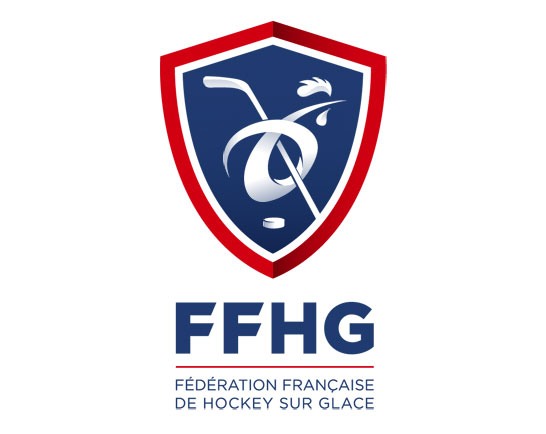 PRE-INSCRIPTION EN STRUCTUREAvis des techniciensLe sportif ou La SportiveNOM ……………………………………………….. Prénom …………………………… Club …………….……….…Poste : ………………………………………………….Avis de l’entraîneur de club (obligatoire)NOM …………………………… Prénom …………………………… Club …………….……….….....................................................................................................................................................................................................................................................................................................................................................................................................................................................................................................................................................................................................................................................................................................................................................................................................................................Date : …………………………….  Signature : ………………………………………………………Avis du club sortantAvis du Président de club (obligatoire):Nom : …………………………………………….. Prénom :……………………………………….Club : ……………………………………………………………………………………………….......................................................................................................................................................................................................................................................................................................................................................................................................................................................................................................................................................................................................................................................................................................................................................................................................................................Date : …………………………….  Signature : ……………………………………………………Tout document dont la forme aura été modifié sera automatiquement rejeté.